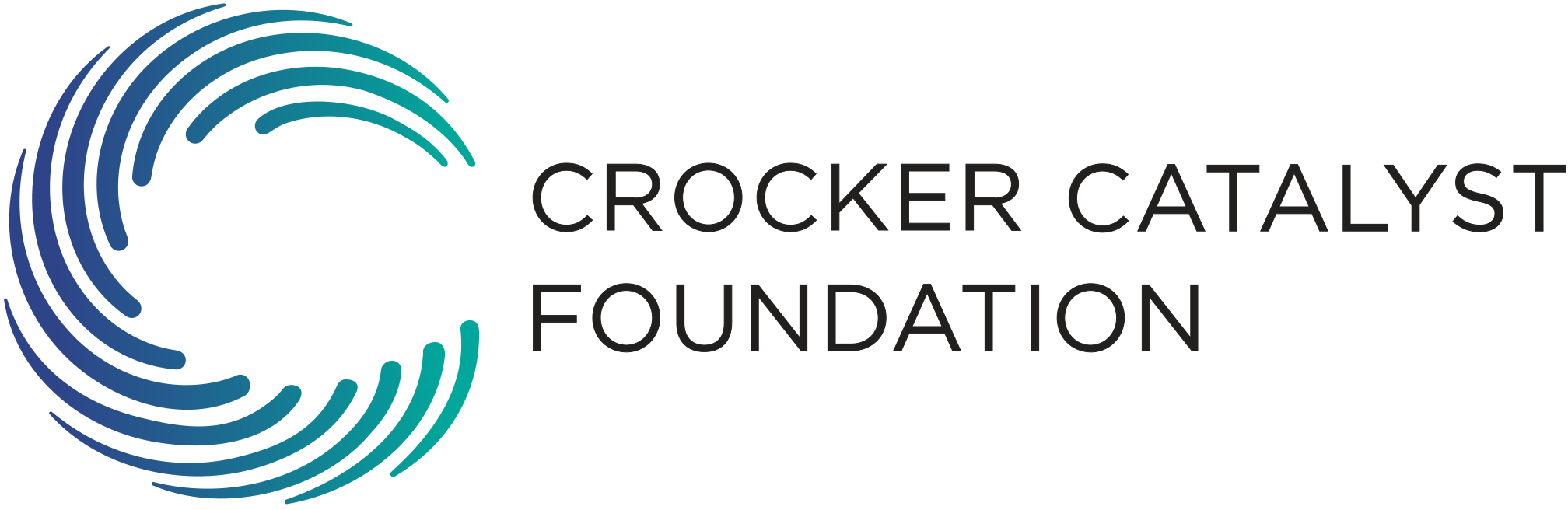 Send completed applications to: Crocker Catalyst FoundationAtt: Lisa Meiling6900 S. 900 E.  Suite 230,  Midvale, UT  84047	Or Lisa@sdihq.com Please submit applications by one of the following deadlines: January 1st, April 1st, July 1st or October 1st.  Applicants will be notified by email of the decision.Include the following with your application:A list of the Board of Directors and OfficersA project budget for the specific project for which funding is being requestedA copy of the organization’s 501(c)(3) determination letter from the IRS (Unnecessary for cities, schools, or other municipalities)The most recent audited financial statement and annual operating budget which clearly delineates the percent of budget used for fund raising and administrative costsAny pamphlets/brochures or other information descriptive of the organization (optional)If a restoration or construction project is intended, please provide photographs or 8 1/2 x 11 architect’s renderingLetters of support Other documents that may help us understand your project or organization better. (optional)Applicant Information:Name of Organization:	                                                        				Name listed on 501-(c)(3): 	                                                                			Address:	                                                                           				Phone:	                   ___    	Fax:	                              	   Primary Contact Person:	  			Title:	                                            		Phone:	                    	    e-mail:	                               	Primary Contact Person:	  			Title:	                                            		Phone:	                    ____	    e-mail:	                                         	SLF Board Contact  (optional) : ________________________________URL Address: ______________________________________________Date of Application	                     			Founding Date				Description and mission of organization:Name of proposed project:  Amount requested: Total cost of the proposed project: Description of the project/program for which funding is being requested:If awarded the full request, describe how the funds would be used:Description of the target population and number of people served by this project:Project timetable  (start and end date):  		Number of volunteers your project will utilize: Number of paid staff employed by your organization: List key staff positions and salaries:	Position				SalaryList each potential public and private major donor, including amount for this project:	Name					AmountList each committed major donor, including amount received or pledged, for this project:	Name					AmountDescribe the proposed method of evaluating the program’s effectiveness and past performance (if applicable):Have you ever received support from the Crocker Catalyst Foundation, if so, please list the three most current periods of funding. 	Year			AmountHave you been evaluated by Charity Navigator or similar organization?  (i.e. Better Business Bureau, National Charities Information Bureau, etc.)Do you meet all standards?Organizational Classification:	Age Group Served	Ethnicity	Gender	Geographical Area	Organization Type	Population ServedAnnual Operating Budget:	                                     	Annual Operating Budget Summary:						Previous year		Current Year 						(Actual)		(Projected)	Revenues	Public support									  Zoo Arts & Park Tax								  United Way										  Federal										  State	(Trust Lands)									  City											  County										  Other									Total public support			            	____________     Private support			  Foundations									  Individuals										  Corporations									  Fundraisers										  Other									Total private support						______ Earned Income (i.e. ticketRevenue, Interest, fees, etc.)						Total Revenues								Expenses	  Fundraising & Administrative						  Salaries and benefits							  Building, rent & Maintenance						  Advertising									  Supplies									  Disbursements for tax-exempt  Purpose									  Other									Total Expenses						_______		